D.K.M. COLLEGE FOR WOMEN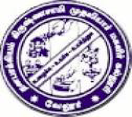  (AUTONOMOUS)Affiliated to Thiruvalluvar University Sainathapuram, Vellore – 632 001Website: www.dkmcollege.ac.in   7.1.6 QUALITY AUDITS ON ENVIRONMENT AND ENERGY REGULARLY UNDERTAKEN BY THE INSTITUTION AND ANY AWARDS RECEIVED FOR SUCH GREEN CAMPUS INITIATIVES.REPORTS ON ENVIRONMENT AND ENERGY AUDITS D.K.M. COLLEGE FOR WOMEN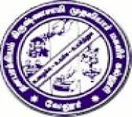  (AUTONOMOUS)Affiliated to Thiruvalluvar University Sainathapuram, Vellore – 632 001Website: www.dkmcollege.ac.in-------------------------------------------------------------------------------------------------------------------------SELF STUDY REPORT - SUPPORTING DOCUMENTS   7.1.6 QUALITY AUDITS ON ENVIRONMENT AND ENERGY REGULARLY UNDERTAKEN BY THE INSTITUTION AND ANY AWARDS RECEIVED FOR SUCH GREEN CAMPUS INITIATIVES.REPORTS ON ENVIRONMENT AND ENERGY AUDITS 2019-20Green Audit Report 2019-2020REPORTS ON ENVIRONMENT AND ENERGY AUDITS 2020-21Green Audit Report 2020-21REPORTS ON ENVIRONMENT AND ENERGY AUDITS 2021-22Green Audit Report 2021-22